UNIVERSITETET 
I OSLO Institutt for litteratur, områdestudier og europeiske språk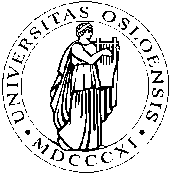 SKOLEEKSAMEN2013/HØST1 sideBokmålTYSK2505 	Tysk historie – Fra reformasjonen til Wienerkongressen (1500–1814/15)Vedlegg: ingen4 timer									Mandag 9.12.2013Ingen hjelpemidler.Studentene besvarer én oppgave under hvert punkt, dvs. i alt to oppgaver.Studentene fra EAS-programmet, studieretning De tyskspråklige land, fra Språkprogrammet, studieretning Tysk språk, fra Litteraturstudier, studieretning Tyskspråklig litteratur, fra Lektor- og adjunktprogrammet, fra Årsenheten i tysk og fra Europastudier (EU) må skrive eksamensoppgaven på tysk. Studenter fra andre programmer og enkeltemnestudenter står fritt til å velge mellom tysk og norsk eksamensspråk.1. EntenLegen Sie den Verlauf des Bauernkriegs dar, und gehen Sie dabei insbesondere auf die Rolle Martin Luthers ein.EllerDie Fürsten rissen schlussendlich die Führung der Reformation an sich. Erläutern Sie die damit verbundenen religiösen, gesellschaftlichen und politischen Folgen.2.EntenErläutern Sie die Entstehung eines deutschen Nationalgefühls im Zeitalter Napoleons.EllerLegen Sie dar, inwieweit es dem Königreich Preußen gelungen ist, sich nach der Niederlage gegen Napoleon in einen modernen Nationalstaat zu verwandeln.Sensuren kunngjøres i Studentweb senest 3 uker etter eksamen.Begrunnelse: For å få en begrunnelse for karakteren, så kontakt eksamenskonsulent Kristin Berstad (k.m.berstad@ilos.uio.no) innen én uke etter at karakteren er publisert. Husk å oppgi kandidatnummeret ditt. Sensoren bestemmer om begrunnelsen skal gis skriftlig eller muntlig.	